第十三届全国大学生节能减排社会实践与科技竞赛第一轮通知各高等院校： “全国大学生节能减排社会实践与科技竞赛”自2008年以来已成功举办十二届，该竞赛已经成为全国高校能源动力领域最具影响的赛事之一，具有较大的社会影响力。2020年第十三届全国大学生节能减排社会实践与科技竞赛由重庆大学承办，现发布通知如下：一、竞赛主题节能减排，绿色能源。二、竞赛内容紧扣竞赛主题，作品包括实物制作（含模型）、软件、设计和社会实践调研报告等，体现新思想、新原理、新方法以及新技术。三、竞赛规则1．参赛对象：全日制非成人教育的专科生、本科生、硕士研究生和博士研究生（含港澳台，不含在职研究生）。参赛者必须以小组形式参赛（本届参赛队伍比赛将分研究生组和本科生组进行，所组队伍中只要有研究生参加将分类为研究生组），每组不超过7人，可聘请指导教师1~2名。2．参赛单位：以高等学校为参赛单位，每所高校限报15项作品（高校间可混合组队参赛并提交作品，但作品按署名第一高校进行统计），申报作品时需对所有作品进行排序以作评审参考。3．作品申报：参赛作品必须是比赛当年完成的作品。参赛学生必须在规定时间内完成设计，并按要求准时上交参赛作品，未按时上交者视为自动放弃比赛。申报书、说明书和汇总表等模板请在大赛官方网站公告栏自行下载，官方网站将于2020年5月15日后开通，网址：www.jienengjianpai.org。4．作品评审：专家委员会根据作品的科学性、创新性、可行性和经济性等对作品进行初审和终审，并提出获奖名单。四、竞赛日程与安排1．竞赛报名：参赛单位在2020年5月30日18:00前将加盖学校公章的《高校报名表》邮寄给竞赛组委会（高校报名表见附件，报名时间以邮戳为准），同时将电子版发送到委会联系邮箱，邮箱地址为dssjjnjpds@163.com。2．作品申报：（1）电子版。请各参赛高校将竞赛作品申报书于2020年6月30日24:00前进行网上提交（过时系统将自动关闭，未按时在网上提交者视为自动放弃）。大赛组委会将为每所参赛高校分配一个账号，用于注册和上传作品。届时由各高校网上提交本校学生参赛作品，为避免集中上传作品造成的网络堵塞，请尽早在网上提交竞赛作品。（2）纸质版。请以学校为单位，将所有参赛作品的纸质版（一式2份）于2020年7月5日前邮寄至竞赛组委会（以邮戳为准），另请一并寄送一张加盖学校公章的汇总表，务必将所有参赛作品进行排序。对于纸质版材料，科技作品设计说明书请附在科技作品类申报书后面一并装订，社会实践调查报告请附在社会实践类申报书后面一并装订，统一邮寄到竞赛组委会。网上申报材料与纸质申报材料的版本内容，请保持一致！请务必注意：申报材料中，参赛学生、指导教师及其排序以网上提交截止时间的最终版本为准，不得更改（姓名中如出现错字，可凭身份证复印件加盖单位公章证明后，进行更正）。作品名称如需调整，需经全国大学生节能减排社会实践与科技竞赛专家委员会审定。3．作品初审：初定时间为2020年7月6日-7月11日，大赛组委会组织专家在网上进行作品初评。4．专家会评：初定于2020年7月20日-22日，举行专家会评，确定大赛三等奖和入围决赛作品名单。5．作品公示：通过会评的作品，设为期10天的公示期，公示时间为2020年7月27日-8月7日。6．终审、决赛：在重庆大学举办全国总决赛，即作品终审和决赛，初步决定采用专家赴重庆大学现场，参赛选手线上进行的形式。决赛时间定于2020年8月28日-31日： 28日专家报道，29-30日决赛，31日闭幕。7.以上日程安排为初定时间，随疫情变化可能会有调整，敬请多关注网站的发布信息和通知。8. 根据疫情情况，会议形式可能会有调整，也敬请多关注网站的发布信息与通知。五、奖励1．竞赛设立等级奖、单项奖和优秀组织奖三类奖项。2．等级奖设特等奖（可空缺）、一等奖、二等奖、三等奖和优秀奖。各等级的获奖比例由竞赛委员会根据参赛规模的实际情况确定。3．单项奖由专家委员会提出设立，报竞赛委员会批准。4．优秀组织奖由组委会对竞赛组织中表现突出的单位进行提名，报竞赛委员会讨论通过确定。六、联系方式1．大赛联系邮箱：dssjjnjpds@163.com2．第十三届全国大学生节能减排社会实践与科技竞赛组委会通信地址：重庆市沙坪坝区沙正街174号重庆大学能源与动力工程学院收件人：李定超   电话：13913475697   邮编：400044（要求通过EMS或顺丰快递邮寄）3．大赛联系电话：说明书申报问题：李老师023-65102472账号及作品网站提交问题：李老师023-65102472何同学 15533179107    其他：杨老师 023-651031154．大赛微信公众号和QQ群：大赛微信公众号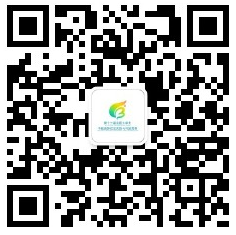 大赛QQ群（822024999）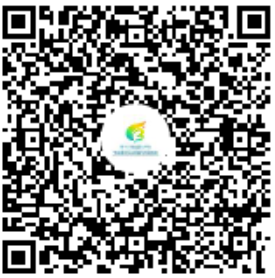 （各参赛高校负责报名的老师加群，加群请备注高校名称+负责人姓名，参赛学生请勿加群）全国大学生节能减排社会实践与科技竞赛委员会秘书处                     重庆大学教务处                    重庆大学能源与动力工程学院                                                2020年05月11日附件1：第十三届大学生节能减排社会实践与科技竞赛第一轮通知附件2：高校报名表附件3：高校推荐汇总表附件4：科技类申报书及报告格式附件5：社会实践类申报书及报告格式